Name________________________								Date________________________Areas of Trapezoids!Find the area of the trapezoids by first finding the areas of the triangles, and then using the area addition postulate.Area of trapezoid = Area I + Area IIArea I =	Area II = Theorem 11-5: __________________________________________________________________________________________________________________________________________________________________________________________.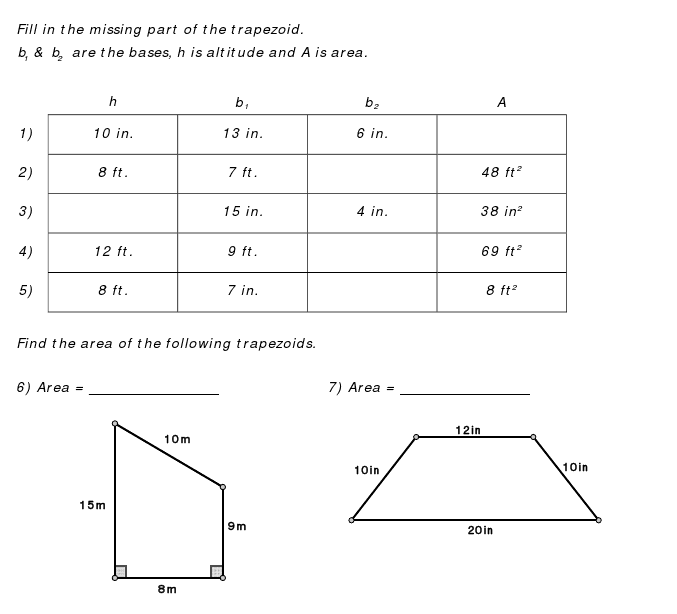 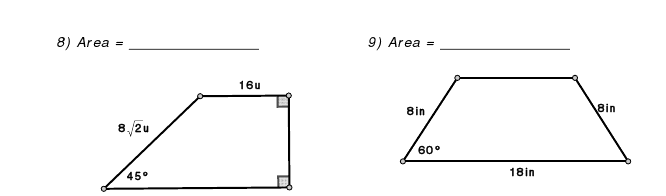 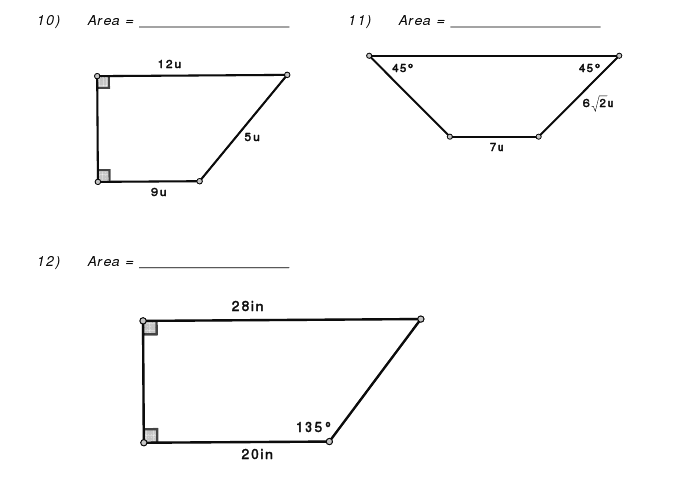 